Dwuczęściowe stroje kąpielowe-jak wybrać?Sezon wakacyjny w pełni. Jeśli jeszcze nie wybrałaś dla siebie strój kąpielowy, przeczytaj nasz artykuł.Dwuczęściowe stroje kąpieloweJeśli chcesz wyglądać modnie na plaży zakup dwuczęściowe stroje kąpielowe, które doskonale dopasują się do Twojej figury. Trzeba, jednak zwrócić uwagę na wiele aspektów. Jakie dwuczęściowe stroje kąpielowe kupić?Podczas zakupu kostiumu kąpielowego musimy podjąć decyzję czy wybrać jedno lub dwuczęściowy strój kąpielowy. Wszystko zależy od naszych preferencji, część kobiet wstydzi się swoich krągłości, dlatego zakupuje wariant jednoczęściowy. W ten sposób możesz ukryć wszelkie niedoskonałości. Jeśli lubisz swoje ciało i chcesz je zaprezentować, strój dwuczęściowy idealnie się do tego nada. Warto zastanowić się też, w jaki sposób będziemy wypoczywać nad wodą. W przypadku bardzo aktywnego czasu, koniecznie zakup strój, który będzie mocno utrzymywał się na naszym ciele. 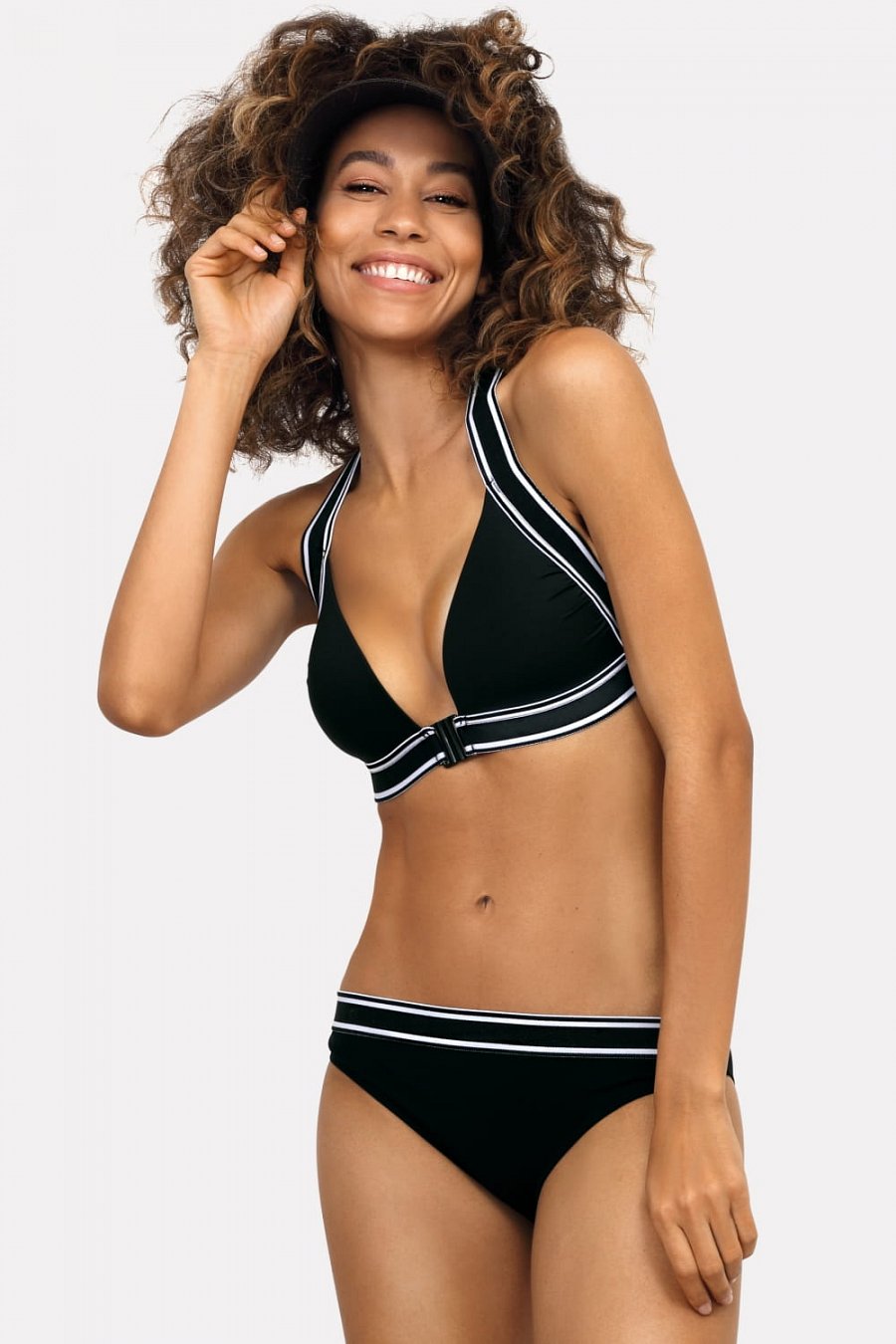 Gdzie kupić strój dwuczęściowy?Najlepsze dwuczęściowe stroje kąpielowe znajdziesz w sklepie Feba. Możesz zamówić wybrany produkt online, bez wychodzenia z domu. Dzięki ekspresowej przesyłce szybko otrzymasz swoje zamówienie, co jest ważne jeśli robisz zakupy na ostatnią chwilę przed wakacjami. W ofercie znajdziesz wiele rodzajów oraz krojów strojów dwuczęściowych. Nie zwlekaj i złóż swoje zamówienie już dziś. Na pewno się nie zawiedziesz, potwierdzają to nasze stałe klientki!